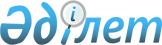 Об утверждении Правил содержания и выгула собак и кошек в населенных пунктах Туркестанской области
					
			Утративший силу
			
			
		
					Решение Туркестанского областного маслихата от 30 октября 2020 года № 53/548-VI. Зарегистрировано Департаментом юстиции Туркестанской области 17 ноября 2020 года № 5885. Утратило силу решением Туркестанского областного маслихата от 14 сентября 2022 года № 17/221-VII
      Сноска. Утратило силу решением Туркестанского областного маслихата от 14.09.2022 № 17/221-VII (вводится в действие по истечении десяти календарных дней после дня первого официального опубликования).
      В соответствии с пунктом 2-2 статьи 6 Закона Республики Казахстан от 23 января 2001 года "О местном государственном управлении и самоуправлении в Республике Казахстан", Туркестанский областной маслихат РЕШИЛ:
      1. Утвердить прилагаемые Правила содержания и выгула собак и кошек в населенных пунктах Туркестанской области согласно приложению 1 к настоящему решению.
      2. Признать утратившими силу некоторые решения Южно-Казахстанского областного маслихата согласно приложению 2 к настоящему решению.
      3. Государственному учреждению "Аппарат Туркестанского областного маслихата" в порядке, установленном законодательством Республики Казахстан, обеспечить:
      1) государственную регистрацию настоящего решения в Республиканском государственном учреждении "Департамент юстиции Туркестанской области Министерства юстиции Республики Казахстан";
      2) размещение настоящего решения на интернет-ресурсе Туркестанского областного маслихата после его официального опубликования.
      4. Настоящее решение вводится в действие по истечении десяти календарных дней после дня его первого официального опубликования. Правила содержания и выгула собак и кошек в населенных пунктах Туркестанской области Глава 1. Общие положения
      1. Настоящие Правила разработаны в соответствии с Кодексом Республики Казахстан от 5 июля 2014 года "Об административных правонарушениях", Законами Республики Казахстан от 23 января 2001 года "О местном государственном управлении и самоуправлении в Республике Казахстан", от 10 июля 2002 года "О ветеринарии", иными нормативными правовыми актами.
      2. Правила содержания и выгула собак и кошек в населенных пунктов Туркестанской области (далее – Правила) определяют порядок содержания и выгула собак и кошек в населенных пунктах Туркестанской области.
      3. Правила распространяются на всех владельцев собак и кошек, всех лиц, независимо от форм собственности, кроме предприятий, организаций и учреждений, выполняющих работу по борьбе с преступностью, охране общественного порядка и спасению людей, содержащих собак и кошек (далее - владельцы). Глава 2. Порядок содержания собак и кошек
      4. Содержание собак и кошек допускается при условии соблюдения санитарно-эпидемиологических правил и норм, гигиенических нормативов, ветеринарных (ветеринарно-санитарных) правил и ветеринарных нормативов, а также настоящих Правил:
      в жилых домах, где проживает одна семья, индивидуальных жилых домах, квартирах многоэтажных домов, жилых помещениях;
      в жилых помещениях, где проживают несколько семей, при отсутствии у соседей медицинских противопоказаний (аллергии), лишь на своей жилой площади, с письменного согласия всех проживающих;
      при предприятиях, организациях, учреждениях, на садоводческих и дачных участках, базах отдыха - собак на привязи или в вольерах, при условии, исключающих возможность причинения беспокойства и создания опасности для окружающих.
      5. Не допускается содержание собак и кошек в местах общего пользования (подъезды, коридоры, лестничные площадки, подвалы, чердаки и подсобные помещения), на придомовых территориях, кроме придомовых территорий индивидуальных жилых домов, принадлежащих владельцам на праве частной собственности, аренды, временного пользования и других прав.
      6. Владельцы, проживающие в частных жилых домах, обеспечивают содержание собак в границах личного подворья, имеющего ограждение, исключающее побег животного, нападение на людей или других животных, нанесения покусов прохожим. О наличии собаки на территории делается предупредительная табличка на воротах при входе на подворье.
      7. Владельцы регистрируют собак и кошек в ветеринарных организациях. Собаки и кошки ставиться на учет, при регистрации владельцам выдается ветеринарный паспорт.
      8. Владелец собак и кошек извещает регистрирующую организацию для снятия с регистрации или перерегистрации (продажа, утрата, переезд, передача другому лицу).
      9. Места для отчуждения собак и кошек, кроме интернет-площадок, должны соответствовать требованиям санитарных норм и правил. Реализация и отчуждения от собственности собак и кошек без ветеринарного паспорта запрещается.
      10. Животные, принадлежащие гражданам, предприятиям, учреждениям и организациям, начиная с трехмесячного возраста, независимо от породы подлежат вакцинации против бешенства и против инфекционных заболеваний.
      11. Владельцы собак и кошек обеспечивает:
      1) своевременную вакцинацию и диагностику своих собак и кошек для обеспечения ветеринарно-санитарной безопасности;
      2) оказывать содействие специалистам в области ветеринарии при исполнении своих должностных обязанностей и проведении ветеринарных мероприятий.
      3) в случае укуса, нападения на человека или его животного другим животным сообщает в учреждения здравоохранения и ветеринарии;
      4) проводить профилактическую обработку собак и кошек для профилактики кожных паразитов и гельминтов;
      5) при всех заболеваниях и подозрениях на заболевание собак и кошек немедленно выезжать в ветеринарные учреждения и неукоснительно соблюдает рекомендации специалистов по результатам обследования;
      6) не допускать шума своих питомцев в многоквартирных жилых домах с 23 до 9 часов утра;
      7) не допускать загрязнения продуктами жизнедеятельности собак и кошек многоквартирные жилые дома (подъезды, лестницы, лестничные площадки, лифты, подвалы, чердаки, крыши домов), детские игровые площадки, дороги, тротуары, парки и места отдыха; Глава 3. Порядок выгула собак и кошек
      12. При выгуливании собак и кошек владельцам необходимо соблюдать следующие условия:
      1) допускается оставлять собаку на привязи, в наморднике и на коротком поводке, исключающей произвольное развязывание, около здания на время, в течение которого владелец находится в помещении этого здания, если при этом нет угрозы для других лиц и нарушения общественного порядка. При этом собака не должна препятствовать проходу людей;
      2) выводить и выгуливать собак допускается только в наморднике (кроме собак декоративных пород и на коротком (до 1,5 метров) поводке, не создавая беспокойства и помех окружающим;
      3) выгул собак без поводка и намордника допускается лишь на огороженных территориях, дрессировочных площадках и мест, для свободного выгула;
      4) перевозку собак в городском общественном транспорте следует осуществлять на задних площадках при условии, исключающем беспокойство пассажиров. Собак декоративных пород и кошек допускается перевозить в сумках, в специальных клетках (контейнерах для переноса), либо на руках. Перевозка больных собак и кошек в общественном транспорте не допускается.
      5) владелец собаки или лицо, осуществляющее ее выгул, должен иметь при себе тару для сбора фекалий.
      13. Не допускается:
      1) выгул собак на детских дворовых площадках, спортивных площадках, территориях детских дошкольных и учебных заведений, лечебных учреждений, парках и в других местах массового отдыха граждан, в местах, где установлены запрещающие знаки, за исключением мест, разрешенных или специально отведенных для этих целей;
      2) купание собак и кошек в местах общественного купания, в прудах, фонтанах, водоемах и водозаборах;
      3) содержание и ввоз собак и кошек на предприятиях общественного питания, в торговых и производственных помещениях магазинов, сервисного обслуживания, в дошкольных и образовательных учреждениях, учреждениях социально-культурного назначения, в медицинских и лечебно-профилактических учреждениях и общественных мероприятиях;
      4) выгуливать собак и появляться с ними в общественных местах и в общественном транспорте лицам, находящимся в нетрезвом состоянии и детям младше 14 лет;
      5) не допускается выгул собак, не вакцинированных против бешенства в соответствии с возрастом собаки. Глава 4. Заключительные положения
      14. За нарушение настоящих Правил, владельцы животных несут ответственность в соответствии с Кодексом Республики Казахстан "Об административных правонарушениях". Перечень признанных утратившими силу некоторых решений Южно-Казахстанского областного маслихата
      1. Решение Южно-Казахстанского областного маслихата от 26 июня 2013 года № 14/125-V "Об утверждении Правил содержания собак и кошек в городах и других населенных пунктах Южно-Казахстанской области" (зарегистрировано в Реестре государственной регистрации нормативных правовых актов за № 2351, опубликовано 10 августа 2013 года в газете "Южный Казахстан").
      2. Решение областного маслихата Южно-Казахстанской области от 28 марта 2014 года № 25/202-V "О внесении изменений в решение Южно-Казахстанского областного маслихата от 26 июня 2013 года № 14/125-V "Об утверждении Правил содержания собак и кошек в городах и других населенных пунктах Южно-Казахстанской области" (зарегистрировано в Реестре государственной регистрации нормативных правовых актов за № 2651, опубликовано от 12 мая 2014 года в газете "Южный Казахстан" и Информационно-правовой системе "Әділет" от 23 января 2015 года).
      3. Решение областного маслихата Южно-Казахстанской области от 11 декабря 2014 года № 34/266-V "О внесении изменения в решение Южно-Казахстанского областного маслихата от 26 июня 2013 года № 14/125-V "Об утверждении Правил содержания и выгула собак и кошек в городах и других населенных пунктах Южно-Казахстанской области" (зарегистрировано в Реестре государственной регистрации нормативных правовых актов за № 2951, опубликовано от 10 января 2015 года в газете "Южный Казахстан" и Информационно-правовой системе "Әділет" от 23 января 2015 года).
      4. Решение областного маслихата Южно-Казахстанской области от 19 марта 2015 года № 36/294-V "О внесении изменений в решение Южно-Казахстанского областного маслихата от 26 июня 2013 года № 14/125-V "Об утверждении Правил содержания и выгула собак и кошек в городах и других населенных пунктах Южно-Казахстанской области" (зарегистрировано в Реестре государственной регистрации нормативных правовых актов за № 3138, опубликовано от 21 апреля 2015 года в газете "Южный Казахстан" и Информационно-правовой системе "Әділет" от 28 апреля 2015 года).
      5. Решение областного маслихата Южно-Казахстанской области от 30 сентября 2015 года № 42/343-V "О внесении изменения в решение Южно-Казахстанского областного маслихата от 26 июня 2013 года № 14/125-V "Об утверждении Правил содержания и выгула собак и кошек в городах и других населенных пунктах Южно-Казахстанской области" (зарегистрировано в Реестре государственной регистрации нормативных правовых актов за № 3396, опубликовано Информационно-правовой системе "Әділет" от 11 ноября 2015 года).
					© 2012. РГП на ПХВ «Институт законодательства и правовой информации Республики Казахстан» Министерства юстиции Республики Казахстан
				
      Председатель сессии Туркестанского

      областного маслихата

У. Рахиев

      Секретарь Туркестанского

      областного маслихата

К. Балабиев
Приложение 1 к решению
Туркестанского областного
маслихата от 30 октября 2020
года № 53/548-VIПриложение 2 к решению
Туркестанского областного
маслихата от 30 октября 2020
года № 53/548-VI